UROLITIASISEs la tercera aflicción más común de las vías urinarias.CALCULOS RENALES Y URETERALESEtiología:Los cálculos se tratan de agregados  policristalinos compuestos de  cantidades variables de cristaloides y matriz orgánica.La formación de cálculos requiere de orina súpersaturada.La supersaturación depende del pH urinario, la fuerza iónica, la concentración de solutos y la complejidad.Pueden variar en diferentes estados fisiológicos, desde una orina más o menos acida  en una primera orina de la mañana hasta una ola alcalina observada después de las comidas.Las concentraciones bajas de iones producen, menor saturación y mayor solubilidad. A medidas q que aumenta las concentraciones de iones, el producto de actividad alcanza un punto específico al que se lo denomina: Producto de solubilidad. Las concentraciones a este punto son metaestables y pueden iniciar el crecimiento de cristales y la nucleación heterogénea. Las concentraciones se supersaturación mas allá de este punto son inestables, y pueden ocurrir una nucleación homogénea espontanea.La teoría de la nucleación siguiere que los cálculos urinarios se origen a partir de cristales o cuerpos extraños sumergidos en la orina súpersaturada. Los cálculos no siempre se forman en pacientes hiperexcretores o que están en riesgo de deshidratación. Hasta una tercera parte de los depósitos de orina de 24 horas de formadores de cálculos son normales en relación con las concentraciones de iones q forman cálculos.La teoría del inhibidor de cristales asegura q los cálculos se forman debido a l ausencia o la baja concentración de inhibidores naturales de cálculos: Magnesio, Citrato, Pirofosfato.Componente de cristalLos cálculos están integrado componente cristalino.La nucleación inicia el proceso de formación de cálculos, diversas sustancias pueden inducirla como: Matriz proteinácea, Cristales, Cuerpos extraños Y otros tejidos particulados. Componente de la matrizEstá compuesto de manera primordial por proteínas, con pequeñas cantidades  de hexosamina.En las radiografías abdominales simples, los cálculos de la matriz suelen ser translucido y pueden ser confundidos con: coágulos sanguíneos, tumores de las vías superiores.Iones urinariosCalcioIon principal de los cálculos urinarios. El 50% del calcio esta ionizado. El 98% del calcio filtrado se reabsorbe. El 2% se excreta por la orina. La formación de complejos con citrato, fosfato y sulfato, disminuye el calcio urinario libre. El 85% de los cálculos urinarios tienen calcio.OxalatoLa excreción normal va de 20 a 45 mg/día. Cambios pequeños en la concentración de oxalato en orina, facilitar la formación de cálculos de oxalato de calcio. El magnesio y el sodio, forman complejos solubles con el oxalato.C. FosfatoForma complejos con el calcio en la orina. Es un componente básico en los cálculos de fosfato de calcio, amonio y magnesio.D. Ac. ÚricoEl ac. Úrico es un producto secundario del metabolismo de la purina.El pKa del ácido úrico es de 5.75.El ac. Úrico no disociado tiene pH menor.El pH elevado favorece formación de urato que es soluble.Alteraciones en el metabolismo de la adenina favorece la producción de derivados poco solubles. E. SodioLa ingesta en la dieta favorece la excreción de calcio urinario, disminuye pH y disminuye el citrato.Se encuentra en concentraciones más altas de las esperadas en los cálculos renales.        F.CitratoEl citrato afecta el desarrollo de los cálculos urinarios de calcioSu deficiencia, se relaciona con la formación de cálculos, en pacientes con diarrea crónica o con acidosis tubular renal.Los estrógenos, aumentan la excreción de citrato y explican la baja incidencia de litiasis en la mujer, sobre todo durante el embarazo.. MagnesioLa deficiencia de magnesio está ligada a un aumento en la incidencia de la litiasis urinaria.Los sulfatos forman complejos con el calcio disminuyendo la cantidad de calcio iónico. H. SulfatoLos sulfatos forman complejos con el calcio disminuyendo la cantidad de calcio iónico.VARIEDADES DE CÁLCULOSCálculos de calcioLas calcificaciones pueden ocurrir y acumularse en el sistema colector, lo que produce nefrolitiasis. De 80% a 85% de todos los cálculos urinarios son calcáreos. La nefrolitiasis por calcio es más común debido a calcio urinario elevado, ac úrico elevado, oxalato elevado.  Los síntomas de los cálculos son secundarios a obstrucción con dolor, infección, náuseas y vómito y en raras ocasiones se culmina con insuficiencia renal.Nefrolitiasis hipercalciurica de absorción: Aporte normal de calcio 900-1000 mg/día. Se excreta en la orina 150 a 200mg. Se subdivide en tres tipos:Tipo 1 independiente de dietaTipo 2 dependiente de la dietaTipo 3 por fuga de fosfato renalNefrolitiasis hipercalciurica reabsorción:Se da por hiperparatiroidismo. Aumenta el calcio plasmático. Disminuye capacidad de acidificar orina.Nefrolitiasis hipercalciurica inducida por el riñón:Defecto en los túbulos renales. Aumenta la excreción de calcio. Aumenta la concentración de hormona paratiroidea.  Aumenta la liberación de ca en intestino y liberación ósea.NEFROLITIASIS CÁLCICA HIPERURICOSURICA:Se debe a  la ingesta excesiva de purina en la dieta o aumento de producción de ac úrico endógeno.En los pacientes con ingesta oral excesiva de purina puede tratárselos con una dieta baja de purina.EVALUACIÓNDIAGNOSTICO DIFERENCIAL:Se debe  hacer un diagnóstico diferencial con otras patologías que también dan dolor retroperitoneal y peritoneal.Se deben hacer diagnósticos diferenciales con: Síndrome de abdomen agudoEmbarazos ectópicosTrastornos patológicos de ovarios como quistesEnfermedad divertículoObstrucción intestinalesUlceras pépticasEtcDeben buscarse signos peritoneales durante la exploración física.ANTECEDENTES Una evaluación adecuada requiere antecedentes médicos completos.Debe evaluarse la naturaleza del dolor, si este se irradia hacia alguna otra zona, si se exacerba con alguna actividad física o si disminuye su intensidad, signos acompañantes como nauseas vómitos o hematuria  macroscópica relacionadas, antecedentes del dolor similar. Los pacientes con cálculos previos a menudo tienen tipos de dolor similares en el pasado pero no siempre FACTORES DE RIESGO Tenemos los siguientes: CristaluriaFactores socioeconómicosDietaOcupaciónClimaAntecedentes familiaresMedicamentosINVESTIGACIONES RADIOLÓGICAS Ureteroscopia (URS). La ureteroscopia se hace utilizando ureteroscopios, que son pequeños telescopios flexibles o semi-rígidos que pueden insertarse por la uretra y a través de la vejiga hasta entrar al uréter sin que haya que hacer incisiones. Estos instrumentos permiten al médico visualizar el cálculo ureteral de manera directa. También tienen pequeños canales detrabajo a través de los cuales es posible pasar dispositivos para quitar o fragmentar el cálculo. Generalmente se utiliza anestesia, y se deja una endoprótesis (catéter doble J) en el uréter durante unos días después del tratamiento mientras se produce la curación. Actualmente es el método más efectivo y de mejor pronóstico, debido a poder manejar todo tipo de cálculos, en el riñón, los llamados cálculos coraliformes, así como los cálculos ureterales.La ureteroscopia fue desarrollada en la década de 1970 y se comenzó a utilizar ampliamente en la década de 1980. Antes de esto, a menudo se utilizaba un tratamiento que se llamaba "extracción con cesta a ciegas".Se pasaba un dispositivo similar a una cesta o canasto – a ciegas, no había un instrumento que permitiera ver – a través de la uretra y la vejiga hasta entrar al uréter para sacar el cálculo. Este tipo de tratamientos "a ciegas" representa un riesgo de lesionar al uréter y es menos eficaz que los métodos que se utilizan en la actualidad. En particular, como la ureteroscopia ha avanzado gracias a progresos continuos en los instrumentos, la extracción a ciegas con cesta ya no es una opción satisfactoria de tratamiento Los riesgos de la ureteroscopia incluyen la perforación o el desarrollo de una estenosis (tejido cicatrizal), especialmente si el cálculo estuvo pegado contra la pared del uréter por más de dos meses. La mayoría de los procedimientosureteroscópicos pueden realizarse con un mínimo período de internación, y la mayoría de los pacientes pueden regresar al trabajo uno o dos días después del procedimiento.2. Litotripsia extracorpórea con ondas de choque (ESWL®). Es un tratamiento con ondas de choque que utiliza una máquina llamada litotriptores. La litotripsia fragmenta los cálculos en pedacitos lo suficientemente pequeños como para que puedan eliminarse con la micción. "Extracorpórea" significa que las ondas de choque vienen desde afuera del cuerpo. Los pacientes que reciben el tratamiento de ESWL® son colocados contra un almohadón o un colchón lleno de agua. El litotriptor produce ondas de choque, y el médico, usando la ecografía o los rayos X, enfoca las ondas exactamente al cálculo ureteral dentro del cuerpo del paciente. Las ondas viajan fácilmente a través del agua y los tejidos blandos del cuerpo del paciente, hasta llegar al cálculo. El impacto causa estrés en el cálculo. Las nuevas ondas de choque que van llegando causan más estrés, hasta que el cálculo eventualmente se rompe en pequeñas partes.Como el procedimiento puede causar malestar, el paciente necesita anestesia general, o alguna forma de sedación. También puede ser necesario insertar un tubo plástico, llamado endoprótesis (catéter doble J), transitoriamente a través de la uretra y la vejiga hasta el uréter. La endoprótesis puede ser de ayuda para localizar el cálculo o para ayudar a eliminar los fragmentosluego del tratamiento. La ESWL® es el menos invasivo de los cuatro tratamientos activos disponibles y el tiempo de recuperación es corto. La mayoría de los pacientes pueden retomar sus actividades normales en pocos días. Sin embargo, una sola sesión de ESWL® puede no liberar al uréter del material del cálculo. Puede ser necesario repetir la sesión de ESWL®.La ESWL® no es la opción ideal de tratamiento para todos los pacientes. Las pacientes embarazadas o los pacientes que tienen aneurismas aórticos abdominales, infecciones del tracto urinario o trastornos de sangrado no corregidos no deben someterse a una ESWL®. Además, hay ciertos factores como el tamaño del cálculo, su ubicación y su composición que pueden requerir otras alternativas para eliminarlo. Si bien se considera que la litotripsia por ondas de choque es un procedimiento seguro y eficaz, igual puede causar complicaciones. La mayoría de los pacientes orinan con sangre durante unos días después del tratamiento.También es común observar moretones y malestares menores en la espalda o en el abdomen a causa de las ondas de choque. Para reducir el riesgo de complicaciones, los urólogos normalmente indican a los pacientes que eviten tomar aspirinas y otros fármacos que afectan la coagulación durante varias semanas antes del tratamiento. Puede ocurrir otra complicación si las partículas del cálculo desmenuzado causan incomodidad al pasar a través del tracto urinario. En algunos casos el urólogo insertará un pequeño tubo llamado endoprótesis (catéter doble J) a través de la vejiga y hasta el uréter para facilitar el pasaje de los fragmentos.3. Nefrolitotomía percutánea (NLP). Este procedimiento es el tratamiento que se utiliza para cálculos renales mayores de 2 cm y que se encuentran en lugares que no permiten una SWL efectiva o que causan un bloqueo tan severo que no es posible pasar más allá de la obstrucción mediante el uso de una endoprótesis. En este procedimiento, el cirujano hace un corte diminuto en el área del flanco y luego utiliza un instrumento llamado nefroscopio para localizar el cálculo y extraerlo. Para cálculos más grandes puede ser necesario utilizar una sonda de energía (ultrasónica, electrohidráulica o hidráulica) para romper el cálculo en partes más pequeñas.Todo esto se hace con el paciente sedado o bajo anestesia. Una ventaja de este procedimiento por sobre la SWL es que el cirujano extrae los fragmentos del cálculo en vez de dejar que se eliminen por el pasaje natural desde los uréteres. En general, los pacientes deben ser internados en el hospital durante dos o tres días y puede ser necesario que permanezcan con un pequeñoCirugía a cielo abierto. Es el tratamiento más invasivo y actualmente raramente se utiliza. En la cirugía a cielo abierto debido a una litiasis ureteral, el médico hace un corte quirúrgico para exponer el uréter en el lugar donde se encuentra el cálculo. Se hace otro corte en el uréter y el cálculo se extrae directamente. La cirugía a cielo abierto normalmente se reserva para casos complicados. La mayoría de los pacientes necesitará unas seis semanas para recuperarse luego de la operación.Pielonefritis xantogranulomatosa: la pielonefritis xantogranulomatosa está relacionada con obstrucción e infección. En una última instancia, se trata de un diagnóstico patológico con macrófagos esponjosos característicos. Una tercera parte de los pacientes se presenta con cálculos; dos terceras parte se presentan con dolor en la fosa renal, fiebre y escalofríos; casi la mitad de los pacientes se presenta con bacteriuria persiste. Porto general, el análisis de orina muestra cuantiosos leucocitos y eritrocitos. Este tratamiento es un imitador común de otros estados patológicos del riñón. Suele presentarse de rnanera unilateral. Los procedimientos laparoscópicos o de cirugía abierta, como una nefrectomía simple para función mínima  no renal, pueden resultar un reto debido a tejidos reactivos marcados y extensosFiebre relacionada: La relación de cálculos urinarios con fiebre es una urgencia médica relativa. Los signos de septicemia clínica son variables e incluyen fiebre, taquicardia, hipotensión y vasodilatación cutánea. El dolor a la palpación del ángulo costovertebral puede ser marcado con obstrucción aguda de las vías superiores; sin embargo, no puede dependerse de que esté presente en casos de obstrucción a largo plazo. En estos casos, una masa puede ser palpable debido a un riñón demasiado hidronefrótico, fiebre relacionada con la obstrucción de las vías urinarias requiere descompresión inmediata. Puede realizarse con una sonda retrógrada (doble j o una variedad externalizada para que sirva como puerto para recolecciones selectivas de orina en inyección de material de contraste, o ambos). Si no se tiene éxito con las manipulaciones retrógradas, se requiere la inserción de una sonda de nefrostomía percutánea. Náusea y vómito: La obstrucción de las vías superiores suele relacionarse con náuseas y vómito. Se requieren líquidos intravenosos para restaurar a un estado euvolémico. No deben usarse líquidos intravenosos para forzar diuresis en un intento de atraer un cálculo uretral hacia el uréter. La peristalsis ureteral efectiva requiere coaptación de las paredes ureterales y es más efectiva en un estado euvolémico. SITUACIONES ESPECIALES: Trasplante renal: Los cálculos urinarios relacionados con trasplante renal son raros. Los nervios perirrenales se seccionan en el momento de la cosecha renal. En estos pacientes, no se encuentran en cólico renal clásico. Por lo general, se admite a los pacientes, con el posible diagnóstico de rechazo de injerto. Solo después de la evaluación radiográfica y ecográfica adecuada, e hace el diagnóstico correcto.Embarazo: El cólico renal es la causa no obstétrica más común de dolor abdominal agudo durante el embarazo.  A pesar de la hipercalciuria marcada que se relaciona con el embarazo, los cálculos son más o menos raros, con una incidencia aproximada  de 1:1.500 embarazos. Las mujeres con urolitiasis  producida no tienen un riesgo mayor de cálculos durante el embarazo.Se ha sabido que la Mayor carga filtrada de calcio, ácido úrico y sodio de 25 a 50% a partir del aumento en la filtración glomerular relacionada con el embarazo es un factor responsable en el desarrollo de cálculosEl feto requiere consideraciones especiales relacionadas con los posibles peligros de exposición a radiación (sobre todo durante el primer trimestre), medicamentos, anestesia e intervención quirúrgica. Casi el 90% de los cálculos sintomáticos se presentan durante el segundo y tercer trimestres. Pueden realzarse investigaciones iniciales con ecografía renal y radiografía abdominales limitadas si se usa protección apropiada.El tratamiento requiere el equilibrio entre la seguridad del feto y la salud de la madre. Pueden tomarse medidas temporales bajo anestesia local, para aliviar la obstrucción de las vías superiores con endoprótesis en doble J o una sonda de nefrostomía percutánea. Por lo general, el tratamiento puede demorarse hasta después del parto. Dismorfia: Los pacientes con dismorfia esquelética grave congénita (espina bífida, mielomeningocele, parálisis cerebral) o adquirida (artritis, lesiones traumáticas de la médula espinal) y cálculos urinarios concomitantes representan una situación clínica única requiere consideraciones especiales. Estas anormalidades esqueléticas pueden imposibilitar el posicionamiento apropiado para SWL o los métodos percutáneos. Los cálculos  en el lado cóncavo  de un paciente con escoliosis marcada pueden excluir el acceso de la punción percutánea entre la costilla y la espina ilíaca postero superior. Tal vez las manipulaciones retrógradas deban realizarse con endoscopios flexibles debido a contracturas marcadas, que imposibilitan el posicionamiento  de litotomía dorsal convencional. Muchos de estos pacientes han sido sometidos a derivación urinaria supra vesical, de modo que el acceso retrógrado puede ser limitado. Entre los riesgos que deben atenderse se incluyen hipercalciuria relacionada con inmovilización, deshidratación relativa debida a los intentos de los pacientes o los asistentes de reducir la disuria en los dispositivos colectores externos; y la posible incapacidad de beber sin ayuda. Una evaluación metabólica completa es aún más importante; porque puede ser difícil o imposible remediar estas restricciones sociales y físicas.Obesidad: La obesidad es un factor de riesgo mayor para el desarrollo de cálculos urinarios. Los procedimientos de desviación quirúrgica pueden causar hiperoxaluria. La ganancia o pérdida de peso masiva también puede precipitar el desarrollo de cálculos. La obesidad limita el diagnóstico y las opciones de tratamiento. Un panículo adiposo grande puede limitar la exploración física y guiar las incisiones de manera errónea. La exploración ecográfica está impedida por la atenuación de rayos ecográficos. La TC, la resonancia magnética nuclear, las mesas fluoroscópicas y los litotriptores tienen limitaciones de peso, y es posible que los pacientes que pesan más de 135 kg (300 libras) no resulten adecuados para el diagnóstico y tratamiento con estos recursos. Los litotriptores estándar tienen longitudes focales <15 cm entre la fuente de energía y el destino en F2, lo que suele volver desafiante el trata-miento de pacientes obesos. Un panículo adiposo anterior y grande limita el posicionamiento prono en los litotriptores. Tal vez las vainas de Amplatz de nefrostornía estándar no sean lo bastante largas para entrar en el sistema colector. Quizá sea necesario que se avancen estas vainas muy debajo de la piel o que se, usen vainas largas especializadas con nefroscopios largos. Una sutura pesada colocada de ante mano facilita la remoción de esas vainas.  Los riesgos de la anestesia son mayores y tal vez se necesiten respiradores de alta presión si se colocan a los pacientes en posición prona para un procedimiento percutáneo. La colocación cuidadosa para los procedimientos abiertos, ayuda a reducir la probabilidad de lesiones por aplastamiento y la rabdomiolisis relacionada. Estos pacientes se encuentran en mayor riesgo de complicaciones anestésicas. Debe considerarse la profilaxis posquirúrgica para complicaciones tromboembólicas.Riñón poliquístico medular: La poliquistosis renal medular es un trastorno común caracterizado por ectasia tubular relacionada con quistes parenquimatosos y hendiduras que predisponen a nefrolitiasis en 50% de los pacientes afectados. Con más frecuencia consiste en un tratamiento asintomático; sin embarga, puede presentarse con cólico renal, hematuria, infección de las vías urinarias. Se trata de un diagnostico radiográfica. El tratamiento puede afectar a papilas selectas o con más frecuencia, puede ser global. Una evaluación metabólica completa ayuda a dirigir el procedimiento médico apropiado. Acidosis tubular renal: Hay tres tipos principales de acidosis tubular renal: I, II y IV.  El tipo 1 está relacionado con cálculos renales. Los pacientes con acidosis tubular renal tipo I se presentan con acidemía persistente y un valor bajo de bicarbonato sérico no explicado por hiperventilación o insuficiencia renal conocida. El diagnóstico debe sospecharse en quienes tienen antecedentes familiares conocidos, hipocitraturia grave, nefracalcinosis, poliquistosis renal medulas o pH de orina en ayuno >6.0 en ausencia  de infección por lo genera los pacientes se presentan con nefrolitiasis (fosfato de calcio) nefrocalcinosis u osteomalacia (o una combinación de esta).Está enfermedad puede adquirirse en la adultez o heredarse con un patrón autosómico dominante. El diagnóstico se confirma mediante la evaluación de la respuesta del paciente a una carga ácida. Esto suele producirse por una carga rápida oral de cloruro de amonio (0.1 g/kg en una hora). La dosis puede administrarse antes de ir a dormir por la noche; se instruye al paciente para que ayune hasta que se obtengan una segunda muestra de orina de la mañana y la concentración de bicarbonato sérico. Una persona normal responde mediante eliminación de la carga ácida en la orina, lo que produce pH urinario < 5.3. Puede decirse que quienes no responden de esta manera tienen una acidosis tubular renal de tipo I. Además, el diagnóstico debe cuestionarse en quienes tienen valores normales de citrato. El tratamiento está centrado en reemplazó de base con soluciones de citrato de potasio o bicarbonato de potasio. La concentraciones de citrato urinario pueden usarse para vigilar el tratamiento efectivo. Tumores relacionados: El carcinoma epidermoide de las vías urinarias superiores es poco común pero ha estada relacionado con cálculos. La irritación crónica debida a los cálculos o a infección pueden ser factores contribuyentes. Los cálculos de las vías superiores por predisponer a los pacientes a carcinoma de células de transición.Pacientes pediátricos: Los cálculos urinarios son poco comunes en niños. Deben prenderse una evaluación metabólica completa y de El análisis de cálculos es muy útil para dirigir estas investigaciones. Los niños prematuros y a quienes se les administren furosemida mientras se encuentran en la unidad de cuidados intensivos neonatales están en mayor riesgo de desarrollar urolitiasis. El tratamiento puede estar limitado por el tamaño del endoscopio. Los datos preliminares muestran que no hay cambio en el crecimiento renal después de SWL. Divertículos caliceales: Los divertículos pielocaliceales son eventraciones quísticas que contienen orina de las vías superiores que se encuentran dentro del parénquima renal; se comunican mediante un canal estrecho en el principal sistema colector. Estos divertículos ocurren en 0.2 a 0.5% de la población y tienen un origen congénito; hasta 40% están relacionados con cálculos. Los divertículos de tipo I son los más comunes y relacionados de cerca con los cálices menores. Los divertículos tipo II tienen una comunicación directa con la renal y tienden a ser más grandes y sintomáticos. Estos divertículo caliceales suelen ser asintomáticos, pero los pacientes suelen quejarse de dolor en la fosa renal o infecciones recurrentes en las vías urinarias. Con frecuencia muchos cálculos pequeños más que un cálculo solitario, se encuentran en estas cavidades obstruidas. Cuando se requirió internación en el pasado, el tratamiento era con nefrectomía o retiro del techo con cirugía abierta. Hoy en día e usan medidas menos invasivas. Las comunicaciones con el sistema colector se detectan y puede ser difícil localizarlas  mediante un método retrógrado. El acceso retrógrado al divertículo del polo superior se ha hecho con éxito. Lo que sorprende es que el tratamiento puede tener éxito con SWL si los fragmentos del cálculo son lo bastante pequeños para expulsarse sin problemas. Con más frecuencia el acceso percutánea, en épocas más recientes, los medios laparoscópicos se usan con éxito. La dilatación del cuello caliceal,  la cauterización directa, la esclerosis del epitelio caliceal o estás dos últimas  juntas pueden ayudar a reducir los índices de recurrencia de cálculos.Malformaciones renales: Las variantes anatómicas renales, como los riñones ectópicos incluido el riñón en herradura y el pélvico, predisponen a cálculos renales debido a la alteración del drenado urinario. Al parecer, los síntoma de dolor no son diferentes dé los soportados en pacientes con posición normal. El diagnóstico radiológico puede dificultarse debido a la ubicación  inesperada de los uréteres y riñones. Si es posible  apuntar a los cálculos con WL, la mayor  parte de los fragmento  de cálculo pasan con facilidad, lo que no es sorprendente. El acercamiento a las cargas grandes de cálculos debe hacerse de manera percutánea corno en los riñones de posición normal. La obstrucción severa del conducto de salida debe corregirse mediante laparoscopia o cirugía abierta, y los cálculos concomitantes pueden extirparse en el mismo entorno. Debe apreciarse la vasculatura aberrante antes de que se emprendan los procedimientos percutáneo, laparoscópico y abierto. INTERVENCIÓNObservación conservadora: La mayor parte de los cálculos ureterales se expulsa y no requiere intervención. El paso espontáneo depende del tamaño, la forma y la ubicación del cálculo, y está relacionado con edema ureteral (que es probable que dependa del tiempo en que no ha progresado un cálculo). Los cálculos ureterales de 4 a 5 mm de tamaño tienen 40 a 50% de posibilidades talla.Esto no significa que un cálculo de 1 cm no se expulsa o que uno de 1 a 2 mm siempre se expulsa sin problemas.El tratamiento Médico para la expulsión (MET) ayuda a facilitar el paso espontáneo de cálculos ureterales. Un alfa, bloqueador, fármacos antiinflamatorios no esteroides con o sin dosis bajas de esteroides se está volviendo el estándar de cuidado para optimizar el paso espontáneo de cálculos ureterales. Casi todos los cálculos se expulsan en un periodo de 6 semanas después del inicio delos síntomas. Los cálculos ureterales que se descubren en el uréter distal en el momento de la presentación tienen 50% de posibilidades espontáneo, en contraste con 25 y 10% de posibilidades en el uréter medio y proximal, respectivamente. Disolventes: La efectividad de los fármacos para disolución depende de la superficie del cálculo, el tipo de éste, el volumen de irrigadores y el modo de administración. Los fármacos orales para  alcalinización son bicarbonato de sodio o potasio y citrato de potasio. Se debe tener cuidado adicional con pacientes susceptibles a insuficiencia cardiaca congestiva o insuficiencia  renal. El citrato se metaboliza en bicarbonato y se convierte en diversas preparaciones. Algunas contienen citratos de potasio y sodio, además de ácido cítrico. Otras contienen citrato de sodio y ácido cítrico. Los alimentos no alteran la efectividad de estos fármacos. Como opción, el jugo de naranja alcaliniza la orina. La alcalinización intravenosa es efectiva con 1/6 molar de lactato de sodio. La alcalinización intrarrenal puede realizarse con éxito bajo un sistema de baja presión (<1 25 cm de presión d agua). Esto podría lograrse mediante una  sonda de nefrostomía o una sonda retrógrada externalizada. Entre los agente se incluyen bicarbonato 2 a 4 ampolletas en 1 litro de solución salina normal, qué produce un pH urinario entré 7.5 a 9.0. La trometamina-E y la trometamina pueden producir  pH urinarios de 8.0 a 10.5 y son muy efectivas con cálculos sensibles al p H, como en la litiasis de ácido úrico y cistina.Los cálculos de cistina pueden disolverse con diversos fármacos como d-penisilamina (0.5% Solución), N-acetilcisteira (2-5% solución) .La disolución de cálculos de estruvita requiere acidificación y puede lograrse con éxito mediante solución G  y hemiacidrina. El pH urinario puede reducirse a 4.0 hemiacidrina debe usarse con orina estéril y es necesario vigilar las concentraciones de magnesio en suero. Alivio de la obstrucción: La urolitiasis puede producir morbilidad significativa y posible mortalidad en presencia de  obstrucción, sobretodo infección concomitante . Un paciente con obstrucción, fiebre y orina infectada  requiere drenado de urgencia. La pieligrafía retrógrada para definir la anatomía delas visa superiores es por lógica, seguida por la colocación retrógrada de una endoprótesis ureteral en doble j. en ocasiones estas sondas no logran pasar el cálculo perjudicial o llega a perforar el uréter. En estas situaciones, debe estarse preparado para colocar una sonda de nefrostornía percutánea.Litotricia extracorpórea con ondas de choque: La SWL extracorpórea  ha revolucionado el tratamiento de los cálculos urinarios. El concepto de usar ondas ondas de choque para fragmentar cálculos fue observado en la década de 1950 en Rusia. Sin embargo, fue durante la investigación de la formación de hoyos en las naves aéreas supersónicas que Dornier, una empresa aeronáutica alemana, volvió a descubrir que las ondas de choque que se originan al atravesar desechos en la atmósfera pueden romper algo duro. Fue  la ingeniosa aplicación de un modelo desarrollado con la esperanza de comprender esas ondas de choque que surgió la SWL extracorpórea. La primera aplicación clínica que tuvo éxito en la fragmentación de cálculos renales se dio en l980. Todo lo que se requiere es una fuente de energía para crear la onda de choque, un mecanismo acoplado para transferir la energía del exterior al interior del cuerpo y modalidades fluoroscópica o ecográfica, o ambas, para identificar y colocar el cálculo en un foco de convergencia de ondas de choque. Difieren en el dolor generado y las necesidades anestésicas o de anestesiólogos, los consumibles, el tamaño, la movilidad, el costo y la durabilidad. Los factores que diferencian a las distintas máquinas disponibles hoy en día las presiones máximas focales (400 a 1500 bar), las mediciones focales (6 x 28 mm a 50 x 15 mm), el diseño modular la variación de las distancias (12 a 17 cm) entre el foco 1 la  fuente de la onda de choque) y el foco 2 (el blanco), y el precio de compra.  Principios físicos de la onda de choque: En contraste con las ondas ultrasónicas familiares con características nusoidales y propiedades mecánicas longitudinales, ondas de choque acústicas no son armónicas y tienen características de presión no lineales. Hay un rápido aumento en  la amplitud de presión que produce fuerzas de compresión. Hay dos tipos básicos de fuentes de onda de choque: emisores supersónicos y de amplitud finita. Los emisores supersónicos liberan energía en un espacio confinado, con lo que producen plasma en expansión y onda de choque acústica. Estas ondas de choque ocurren la naturaleza: las tormentas con rayos (una descarga eléctrica) seguida por truenos (una explosión acústica) es la situación análoga . Bajo condiciones controladas, estas ondas de choque pueden fragmentar  los cálculos con éxito.Sin importar su fuente toda la onda de choque son capaces de fragmentar cálculo cuando se enfoca. La fragmentación de logra por erosión y aplastamiento.Las cavitaciones producen ero ion en los sitios de entrada y salida de la onda de choque.Evaluación preoperatoria: La exploración física debe ser lo más completa posible como preparación para cualquier procedimiento. Deben anotarse los signos vitales incluidos la presión arterial. Hábitos corporales. Anormalidades óseas macroscópicas, contracturas o peso excesivo de (mayor 135 kg) pueden limitar en gran medida o excluir SWL. Los individuos que se encuentran en el límite requieren simulación antes el tratamiento no deben tratarse con SWL las mujeres embarazadas y los pacientes con grandes aneurismas aórticos abdominales o tratamientos hemorrágicos incorregibles. Un cardiólogo debe evaluar de manera completa a individuos con marcapasos cardiacos: Si se contempla SWL un cardiólogo con conocimiento completo y con la capacidad de controlar el marcapasos debe estar presente en la sala de litotricia.CONSIDERACIONES DURANTE LA INTERVENCIÓN CONSIDERACIONES DURANTE LA INTERVENCIÓNUBICACIÓN DEL CÁLCULO. La colocación apropiada del paciente es un requisito para el éxito de una litotricia. Puede ser difícil obtener imágenes fluoroscopica de los cálculos pequeños o más calcificados, sin importar la ubicación. La colocación de una sonda ureteral identifica la anatomía conocida y proporciona un puerto de inyección para los medios de contraste radiológicos.IMAGENOLOGIA FLUOROSCOPICA. Las condiciones para la realización  de imagen fluoroscopica son: colimación apropiada, luz ambiente atenuada y preparación intestinal adecuada para reducir el gas intestinal y, disminuir la exposición a la radiación y mejorar la calidad de las imágenes fluoroscopicas.IMAGENOLOGIA ECOGRAFICA.Tiene la ventaja de eliminar la exposición a la radiación por parte del equipo de litotricia. Hay dos tipos básicos la coaxial alineada con el generador de onda de choque, permite identificar con facilidad cálculos radiolúcidos pequeños que es difícil visualizar con fluoroscopia. La visualización puede ser difícil o imposible con pacientes obesos.ACOPLAMIENTO.Los dispositivos de acoplamiento deben tener propiedades similares de la piel humana. Los sistemas óptimos deben evitar dolor, equimosis, hematomas o cortes en la piel. Las interfaces entre gas y tejido pueden producir daño en el tejido.El baño de agua proporciona buen acoplamiento. El sumergir a los pacientes puede producir cambios hemodinámicos profundos, que incluyen compresión venosa periférica que produce aumento en la presión de la aurícula derecha, aumento en la presión de hendidura capilar, pulmonar, y mayor índice cardiaco CUIDADO POST OPERATORIO. Los pacientes deben de mantener un estatus ambulatorio activo que facilite la expulsión de los cálculos. La hematuria macroscópica debe resolverse durante la primera semana posoperatoria.Debe estimularse la ingesta de líquido. Los pacientes pueden regresar a trabajar en cuanto se sientan cómodos.Un dolor intenso que no responde a los medicamentos intravenosos u orales de rutina debe alertar al médico sobre posibles y raros hematomas peri renales.Los pacientes con cálculos grandes en la pelvis renal  1.5cm, tienen un índice libre de cálculos a los 3 meses de casi 75%, en comparación con quienes tienen cálculos similares en un cáliz inferior, que se acerca solo a 35%. Los pacientes con cálculos pequeños en la pelvis renal menos de 1.5cm, tienen un índice libre de cálculo de casi 90% en comparación con los presentan cálculos similares en un cáliz medio casi 75% o uno inferior casi 50% EXTRACION URETEROSCOPICA DE CALCULOS Esta es muy eficaz para cálculos del uréter inferior. El uso de ureteroscopios de calibre pequeño y el advenimiento de la dilatación con globo a las vainas de absceso ureteral han aumentado los índices libres de cálculos.Con frecuencia, los cálculos que miden <6 a 8 mm se retiran intactos.Las canastas de nitinol son menos traumáticas que las antiguas canastas de cálculos redondas y de alambre plano. La fuerza excesiva con cualquier instrumento en el uréter puede producir una lesión ureteral.Pueden colocarse varios litotriptores atreves de un ureteroscopios, incluidos electro hidráulicos, sondas ultrasónicas, núcleo sólido y hueco, diversos sistema laser.NEFROLITOTOMIA PERCUTANIA La remoción percutánea de cálculos ureterales renales proximales es el tratamiento de elección para cálculos grandes > 2.5 cm; los que resisten a SWL, cálculos caliceales selectos del polo inferior con un infundíbulo estrecho y largo y ángulo infundíbulo pélvico agudo, y casos con evidencia de obstrucción; el método puede establecer con rapidez un estatus libre de cálculos.Varias punciones percutáneas están relacionadas con una mayor pérdida de sangre. En general, estos procedimientos son seguros y efectivos OTROS PROCEDIMIENTOS RENALES La nefrectomía parcial es apropiada con una gran carga de cálculos en un polo renal con adelgazamiento parenquimatoso marcado. Debe tenerse cuidado con una nefrectomía simple, porque los cálculos pueden relacionarse con un defecto metabólico sistémico que puede recurrir en el riñón colateral.Otros procedimientos inusuales con la esperanza de reducir el dolor debido al paso frecuente de cálculos. El auto trasplante con pielocistostomia es otra opción para los pacientes con una rara litiasis cancerosa.URETEROLITOTOMIALos cálculos ureterales muy antiguos pueden extraerse mediante ureterolitotomía una vez más, una radiografía previa a la intervención documenta la ubicación del cálculo y dirige una incisión apropiada. El uréter proximal puede tratarse con una lumbotomía dorsal. Una incisión lateral en los músculos sacro espinales permite la retracción medial del cuadrado lumbar.La extensión de esta incisión está limitada en la parte superior por la costilla 12 y en la inferior por la cresta iliaca. Una incisión que divide un musculo de la fosa renal o la parte anterior del abdomen proporciona una excelente explosión a los músculos ureterales medios y distales.   PREVENCIÓN A los pacientes con cálculos renales se les recomienda la adopción de una serie de cambios dietéticos a fin de reducir las recurrenciasGrupos de alimentos ricos en componentes litogénicos:Alimentos ricos en calcio: Leche y derivados (yogur, quesos, batidos, chocolate, mantequilla),  yema de huevo, sardinas en conserva,          salmón, almejas, ostras, crustáceos, caracoles, avellanas, espinacas, remolachaAlimentos ricos en oxalatoRemolacha, espinacas, guisantes, té, cacao, bebidas de colaAlimentos ricos en uratosHígado de cerdo, riñones, sesos y mollejas de ternera, jamón serrano, sardinas, anchoas, mejillones, almejas, garbanzos, lentejas, liebre, conejo, gallina, pollo, ternera, vaca, cordero, embutidos, bacalao, langostinos, langosta, guisantes, coliflor, espinacasAlimentos ricos en metionina Huevos, pescado, carne, queso, trigo, soja, cacahuetesEl aumento de la diuresis disminuye la concentración de la orina y reduce la saturación de las sales formadoras de cálculosLa ingesta de líquidos debería ser suficiente para asegurar una diuresis diaria superior a 2LCuando las intervenciones dietéticas no han sido suficientemente efectivas, sobre todo en los pacientes con formación recurrente de cálculos, se puede plantear un tratamiento farmacológico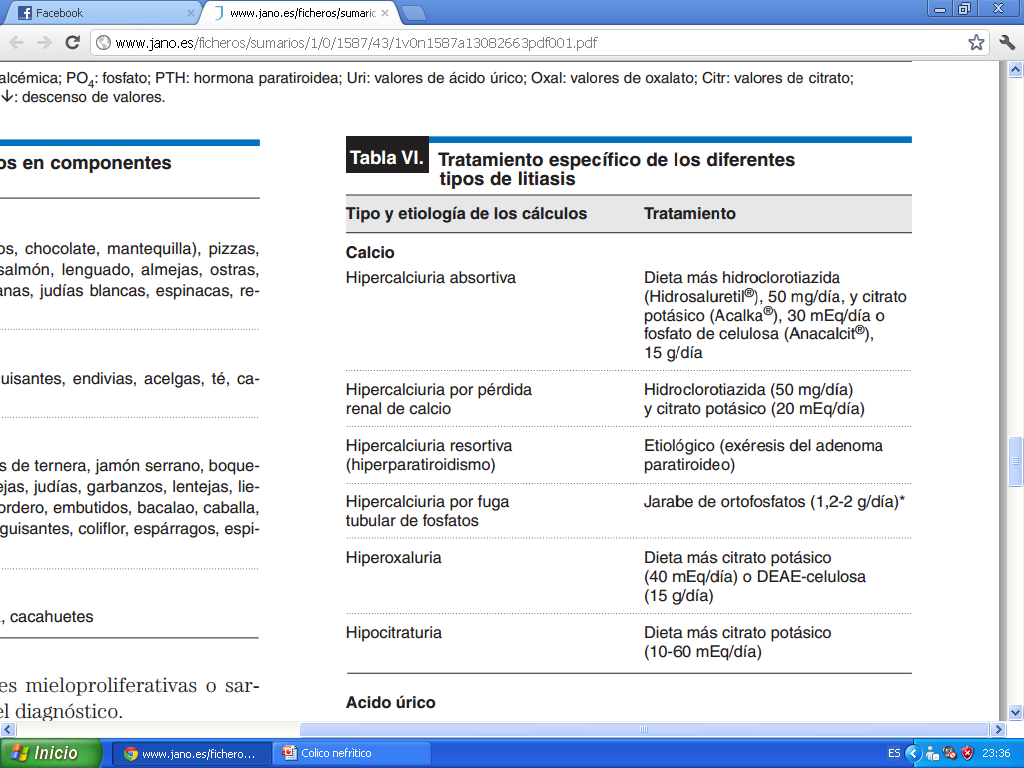 Cuando las intervenciones dietéticas no han sido suficientemente efectivas, sobre todo en los pacientes con formación recurrente de cálculos, se puede plantear un tratamiento farmacológico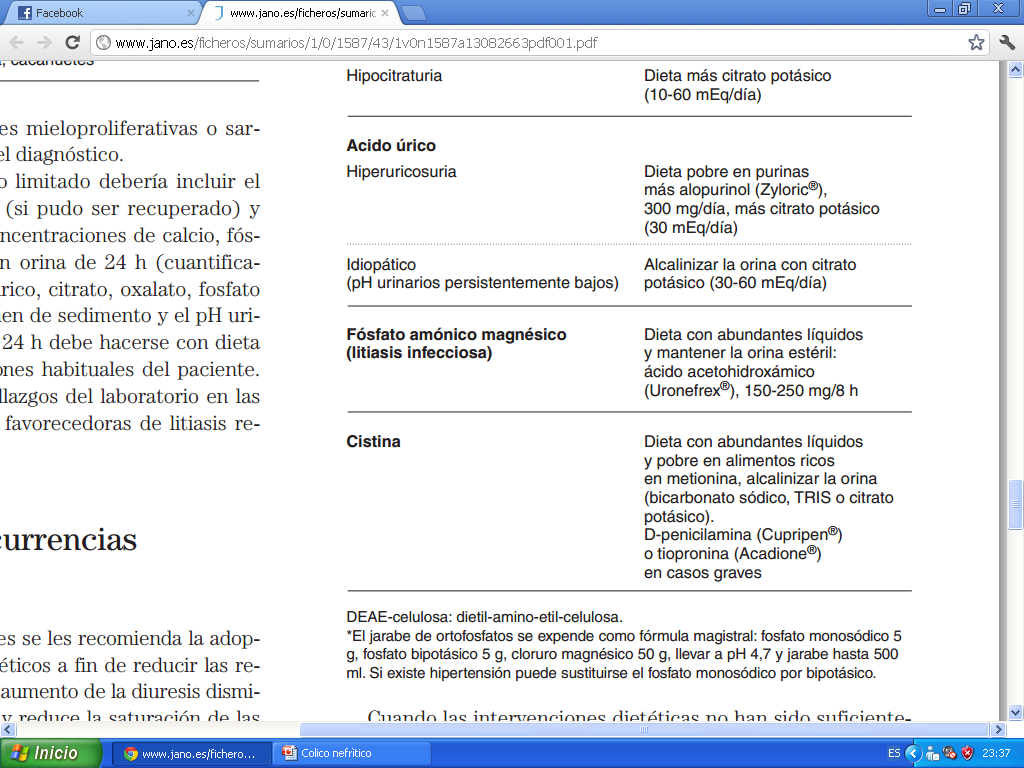 La decisión de tratar con fármacos a los pacientes con historia de un único episodio de urolitiasis es un tema muy debatido. Una estrategia de seguimiento adecuada podría ser la revisión anual de los pacientes en tratamiento farmacológico, con una evaluación metabólica adaptada a cada caso individual y la petición de técnicas de imagen (radiografías y/o ecografía) si se sospechan recurrenciasERRORES HABITUALESRealizar un estudio metabólico completo a todos los pacientes. Sólo está reservado a los pacientes con litiasis recurrentes o varios factores de riesgo para la recidiva o en situaciones especiales. Considerar que la radiología simple de abdomen es suficiente en el estudio, puesto que no detecta todos los tipos de urolitiasis ni las complicacionesCÁLCULOS VESICALESLos cálculos vesicales suelen ser una manifestación de un tratamiento patológico, incluidos la disfunción de la micción y cuerpos externos. La disfunción de la micción puede deberse a una estenosis ureteral, hiperplasia prostática benigna, estenosis del cuello vesical o vejiga neurogénica flácida o espástica, todo lo cual lleva a una orina estática. Cuerpos externos como la sonda de Foley  y sondas ureterales en doble J olvidadas pueden servir como nidos para cálculos. La mayor parte de cálculos vesicales se ven en hombres.El análisis de los cálculos con frecuencia revela urato de amoniaco, ácido úrico, o cálculos de oxalato de calcio. Los cálculos vesicales pueden ser solitarios o cuantiosos. Los pacientes se esperan con sistema de micción irritante, flujo urinario intermitente, IVU, hematuria y dolor pélvico. La ecografía vesical revela cálculos con su sombras posacústicas características. El cálculo se mueve con la posición cambiante del cuerpo.Los cálculos dentro de los uréterocele no se mueven con la posición del cuerpo, como se ve en la exploración ecográfica y con frecuencia no son obstructivos.La incisión endoscópica y la remoción del cálculo a menudo produce reflujo vesicoureteral y el modo de remoción de los cálculos debe ser dirigido por su causa.Los litotriptores mecánicos deben usarse con precaución para evitar lesión vesical. La cistolitolapaxia permite el rompimiento de la mayor parte de los cálculos y su remoción con el cistoscopio CÁLCULOS PROSTÁTICO Y DE LAS VESÍCULAS SEMINALES.Los cálculos prostáticos se encuentran dentro de la próstata y son poco comunes dentro de la uretra prostática.se consideran que representa cuerpos amiláceos calcificados y se encuentra en pocas ocasione en los niños. Por lo general pequeños y cuantiosos, se distinguen por su color gris ámbar durante la resección transureteral de la próstata. Suelen localizarse al margen del adenoma extirpado por medios quirúrgicos y están compuestos por fosfato de calcio.Los cálculos prostáticos grandes pueden malinterpretarse con carcinoma. Los cálculos de vesícula seminal son raros lisos y durosCÁLCULOS DE LA URETRA Y PREPUCIO.Los cálculos ureterales suelen originarse en la vejiga y en pocas ocasiones las vías superiores. Casi todos los cálculos ureterales que pasan de manera espontánea a la vejiga pueden pasar a la uretra sin complicaciones.Los cálculos ureterales pueden formarse secundarios a la estasis urinaria o al divertículo ureteral cerca de la estenosis ureteral o en sitios de cirugía previa. Y la mayor parte de los cálculos ureterales en los hombres se presenta en las regiones prostáticas o bulbares y son solitarios. En pocas ocasiones las mujeres pueden presentar  cálculos ureterales debido a que la uretra es corta y una incidencia menor, la mayor parte de los cálculos ureterales se van relacionar con los divertículos ureterales.Los síntomas son flujo urinario intermitente, hematuria terminal, infección. Los cálculos pueden presentarse en goteo durante la retención urinaria aguda. El dolor intenso se puede irradiar en la punta del pene en hombres. El diagnostico puede confirmarse mediante la palpación, visualización endoscópica y radiográfica.BIBLIOGRAFIA.UROLOGIA GENERAL DE DONALD SMITH /Donald R. Smith/ EDITORES Emil A. Tanagho, Jack W. Mac Aninch/EDICION 12/ capitulo 17/ pagina / 249-277.http://uroweb.org/wp-content/uploads/07-GUIA-CLINICA-SOBRE-EL-CANCER-LA-UROLITIASIS.pdfhttp://es.slideshare.net/caelosorio90/urolitiasis-16516418http://www.elsevier.es/es-revista-farmaceuticos-atencion-primaria-317-articulo-revision-del-tratamiento-farmacologico-urolitiasis-90143601https://www.tuotromedico.com/temas/litiasis_renal_colico_rinon.htm